Situation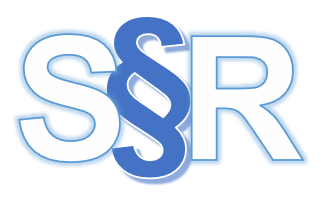 Sie sind Auszubildende zur Steuerfachangestellten bzw. Auszubildender zum Steuerfachangestellten im Steuerbüro von Frau Richter.Die Mandantin Friederike Koch arbeitet das ganze Kalenderjahr als verbeamtete Lehrerin für Betriebswirtschaftslehre und Rechnungswesen in Heidelberg. Sie wohnt allein in einer gemieteten Wohnung in Mannheim. In diese ist sie im Januar 2023 gezogen. Frau Koch hat in der Tageszeitung gelesen, dass es Änderungen bezüglich der Absetzbarkeit eines Arbeitszimmers gibt. Bisher hat sie ihre Steuererklärung immer selbst gemacht.Frau Koch ist verunsichert und sucht deshalb Rat im Steuerbüro von Frau Richter. AufträgeErstellen Sie einen Eintrag in Ihrem Azubihandbuch zu den Werbungskosten in Bezug auf Einnahmen i. S. d. § 19 EStG.Lösungshinweis Schülerinnen- und schülerindividuelle Darstellung, z. B.Werbungskosten in Bezug auf Einnahmen i. S. d. § 19 EStGWerbungskosten sind grundsätzlich gem. § 9 EStG Aufwendungen zur Erwerbung, Sicherung und Erhaltung der Einnahmen. In § 9 EStG sind zusätzlich Einzelsachverhalte aufgezählt. Bei den Einkünften aus nichtselbständiger Arbeit gem. § 19 EStG sind folgende Werbungskosten abzugsfähig:§ 9 Abs. 1 S. 1 Nr. 3 EStG:	Beiträge zu Berufsverbänden, also z. B. Gewerkschaftsbeiträge.§ 9 Abs. 1 S. 1 Nr. 4 EStG:Aufwendungen der Arbeitnehmerin bzw. des Arbeitnehmers (AN) für die Wege zwischen Wohnung und erster Tätigkeitsstätte. Zur Abgeltung der Aufwendungen ist für jeden Tag, an dem der AN seine Tätigkeitsstätte aufgesucht hat, eine Entfernungspauschale für jeden vollen Kilometer anzusetzen. Für die ersten 20 km sind es 0,30 € und ab dem 21. km erhöht sich der Betrag auf 0,38 € (Veranlagungszeitraum (VZ) 2022, für VZ 2021: 0,35 €). Die Entfernungspauschale ist bis zu 4.500,00 € verkehrsmittelunabhängig, bei höheren Beträgen muss der AN nachweisen, dass er mit seinem eigenen oder einem an ihn überlassenen PKW gefahren ist.§ 9 Abs. 1 S. 1 Nr. 6 EStG:Aufwendungen für Arbeitsmittel (Gegenstände die der Erledigung der beruflichen Aufgaben dienen).§ 4 Abs. 5 Nr. 6b EStG i. V. m. § 9 Abs. 5 EStG:Tatsächliche Aufwendungen für ein häusliches Arbeitszimmer (AZ) sowie die Kosten der Ausstattung, wenn das Arbeitszimmer den Mittelpunkt der gesamten beruflichen Betätigung bildet. Anstelle der tatsächlichen Kosten ist auch eine Jahrespauschale i. H. v. 1.260,00 € abziehbar. Diese muss unter Umständen zeitanteilig gekürzt werden.§ 4 Abs. 5 Nr. 6c EStG i. V. m. § 9 Abs. 5 EStG:„Homeofficepauschale“ für AN die kein häusliches AZ geltend machen, aber von zuhause gearbeitet haben. An diesen Tagen steht ihnen eine tägliche Pauschale i. H. v. 6,00 € zu, max. 1.260,00 € pro Jahr. Falls dem AN dauerhaft kein anderer Arbeitsplatz zur Verfügung steht, dann ist der Abzug der Pauschale auch zulässig, wenn er nicht nur von zu Hause gearbeitet hat.§ 9a S. 1 Nr. 1a) EStG:Wenn der AN keine oder nur geringe Werbungskosten nachweisen kann, kann er gem. § 9a EStG einen Arbeitnehmerpauschbetrag i. H. v. 1.230,00 € (bis VZ 2021 1.000,00 €, VZ 2022 1.200,00 €) als Werbungskosten ansetzen.Hinweis: Die Aufzählung hier ist nicht abschließend.Erstellen Sie zur Vorbereitung auf das Telefongespräch mit Frau Koch eine Gesprächsnotiz mit folgenden Punkten:Berechnung der Höhe der abzugsfähigen Werbungskosten für Frau KochErklärung an Frau Koch, welche ihrer Belege abzugsfähig sind und welche nichtLösungshinweis zur Berechnung der abzugsfähigen WerbungskostenSchülerinnen- und schülerindividuelle Darstellung der Berechnung, z. B.In § 9 EStG sind zusätzlich konkrete Einzelsachverhalte aufgezählt. Bei den Einkünften aus nichtselbständiger Arbeit gem. § 19 EStG sind hier im konkreten Fall folgende Werbungskosten abzugsfähig:§ 9 Abs. 1 S. 1 Nr. 4 EStG: „Aufwendungen des Arbeitnehmers für die Wege zwischen Wohnung und erster Tätigkeitsstätte“Im konkreten Fall ist Frau Koch von Mannheim nach Heidelberg gependelt. Laut Angaben von Frau Koch beträgt die Strecke 22,7 km. Sie besuchte die Schule an 180 Tagen.	180 Tage x 0,30 € x 20 km	1.080,00 €	+ 180 Tage x 0,35 € x 2 km	 126,00 € (VZ 2021) = 1.206,00 €
ODER +180 Tage x 0,38 € x 2 km =136,80 € (ab VZ 2022) = 1.216,80 €Da die Pendlerpauschale verkehrsmittelunabhängig ist, sind die Fahrten mit dem Fahrrad unschädlich für die Gewährung der Pauschale.§ 9 Abs. 1 S. 3 Nr. 6 EStG: „Aufwendungen für Arbeitsmittel“Bei der Aktentasche handelt sich um ein typisches Arbeitsmittel einer Lehrkraft (Gegenstand, der der Erledigung der beruflichen Aufgabe dient). Hinweis: GWG-Grenze (GWG = Geringwertiges Wirtschaftsgut) wurde nicht erreicht, daher im Jahr der Anschaffung komplett als Werbungskosten ansetzbar.Von den eingekauften Büchern sind nur die als Werbungskosten anzusetzen, welche sich auf ihre Tätigkeit als BWL-Lehrerin beziehen: Neueste Wirtschaftsgesetze i. H. v. 9,90 € und Leitfaden der Handels- und Steuerbilanz i. H. v. 39,80 €. Die Bücher „Masterclass Aquarell“ und „Die Kunst des guten Kochens“ haben nichts mit ihrer beruflichen Tätigkeit zu tun und sind somit Kosten der privaten Lebensführung. Hinweis: Die Ausgabe für das Bücherregal und die Tischleute sind als Arbeitsmittel anzusetzen und nicht bei der Einrichtung im AZ (siehe BFH Urteil vom 21.11.1997 – VI R 4/97 – BStBl II 1998 S. 351 und BFH Urteil vom 06.10.2017 (BStBl I S. 1320) IV C 6 – S 2145/07/10002 :019 – 2017/0224975).Die Kosten für das Bücherregal (Kaufpreis: 1.200,00 €) sind anteilig anzusetzen, da der Betrag über der GWG-Grenze liegt. Laut amtlicher AfA-Tabelle beträgt die Nutzungsdauer für Büromöbel 13 Jahre. Frau Koch hat das Regal im Februar angeschafft.1.200,00 € / 13 Jahre x 11 / 12 (Februar bis Dezember) = 84,62 €Die Kosten für die Lampe liegen unter der GWG-Grenze und sind demnach im Jahr der Anschaffung komplett als Werbungskosten ansetzbar: 200,00 €.Die Vorhänge stellen kein Arbeitsmittel dar.§ 9 Abs. 5 i. V. m. § 4 Abs. 5 S. 1 Nr. 6b EStG: „Aufwendungen für das häusliche Arbeitszimmer sowie die Kosten der Ausstattung“Da Frau Koch Lehrerin ist, kann sie die Kosten für ihr Arbeitszimmer nicht geltend machen, da der Mittelpunkt ihrer beruflichen Betätigung nicht im häuslichen Arbeitszimmer stattfindet.§ 9 Abs. 5 i. V. m. § 4 Abs. 5 S. 1 Nr. 6c EStG:Frau Koch kann die „Homeofficepauschale“ geltend machen – auch für die Tage, an denen sie in der Schule war. Laut ihren Angaben hat sie an insgesamt 220 Tagen gearbeitet220 Tage * 6,00 € = 1.320,00 €.Die Homeofficepauschale ist allerdings begrenzt auf 1.260,00 €.Zusammenfassung der Werbungskosten:Pendlerpauschale								1.206,00 € / 1.216,18 €Arbeitsmittel 
(Aktentasche 500,00 € + Bücher 49,70 € + Bücherregal 46,15 € + Lampe 200,00 €)	  795,85 €Homeofficepauschale max.								1.260,00 €Gesamte Werbungskosten								3.261,85 € / 3.272,03 €Lösungshinweis zur Erklärung an Frau KochSchülerinnen- und schülerindividuelle Formulierung der Gesprächsnotiz, z. B.Wichtige Infos an Frau Koch:Folgende Kosten konnten nicht angesetzt werden:Buch „Masterclass Aquarell“ – das hat nichts mit der beruflichen Betätigung zu tun – Fragen, ob vielleicht Vertretungsunterricht in Kunst gemacht? Dann wäre es möglich.Buch „Die Kunst des guten Kochens“ – auch hier kein Zusammenhang mit der beruflichen Betätigung – somit auch kein Werbungskostenabzug möglich.Das Bücherregal kann nur zeitanteilig angesetzt werden:Die Anschaffungskosten waren höher als 952,00 € (800,00 + 19 % USt) – deshalb nur zeitanteilig (verteilt auf 13 Jahre). Die Aktentasche kann als Arbeitsmittel angesetzt werden und zwar komplett, ebenso die Lampe (Begründung s. o.).Bei der Homeofficepauschale greift der Höchstbetrag von 1.260,00 €.Da die Regelung für ein Arbeitszimmer nicht greifen, sind diese Kosten nicht absetzbar (anteilige Miete, Nebenkosten, Kosten der Einrichtung).Pendlerpauschale – sie ist verkehrsmittelunabhängig, daher ist es egal, wie Frau Koch zu ihrer ersten Tätigkeitsstätte gelangt.Sagen, dass sie über dem AN-Pauschbetrag i. H. v. 1.230,00 € liegt, daher Ansatz ihrer tatsächlichen Werbungskosten.Führen Sie das Telefonat mit Frau Koch. Lösungshinweis Schülerinnen- und schülerindividuelle Durchführung der Rollenspiele (Rollenkarten im ergänzenden Material).DatenkranzAnlage 1:Auszug aus dem Einkommensteuergesetz (EStG)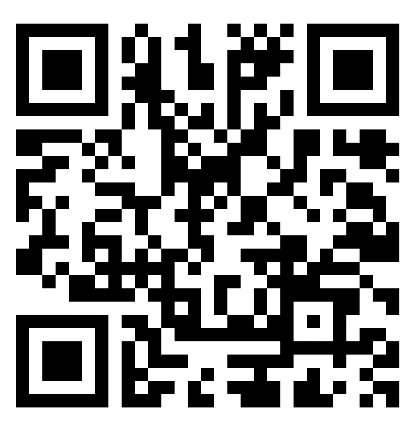 https://www.gesetze-im-internet.de/estg/__9.html (Zugriff am 08.06.2023)Paragraf:§ 9 EStG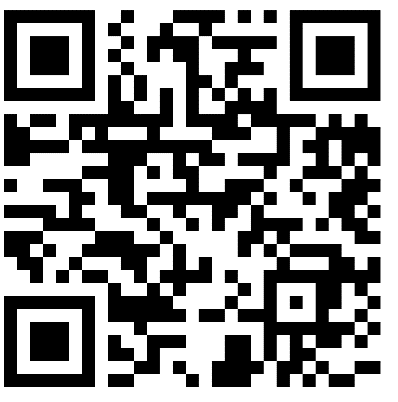 https://www.gesetze-im-internet.de/estg/__4.html (Zugriff am 08.06.2023)Paragraf:§ 4 Abs. 5 Nr. 6b EStG	§ 4 Abs. 5 Nr. 6c EStGAuszug aus dem amtlichen Lohnsteuerhandbuch (LStH 2021)https://lsth.bundesfinanzministerium.de/lsth/2021/A-Einkommensteuergesetz/II-Einkommen/4-Ueberschuss-der-Einnahmen-ueber-die-Werbungskosten/Paragraf-9/inhalt.html#anchorde0ca35f-ff89-4939-9978-927f9fbd1219 (Zugriff am 08.06.2023)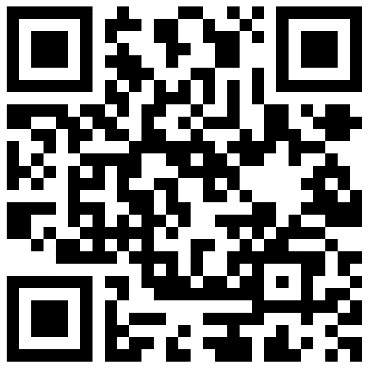 Richtlinie:R 9.1Anlage 2: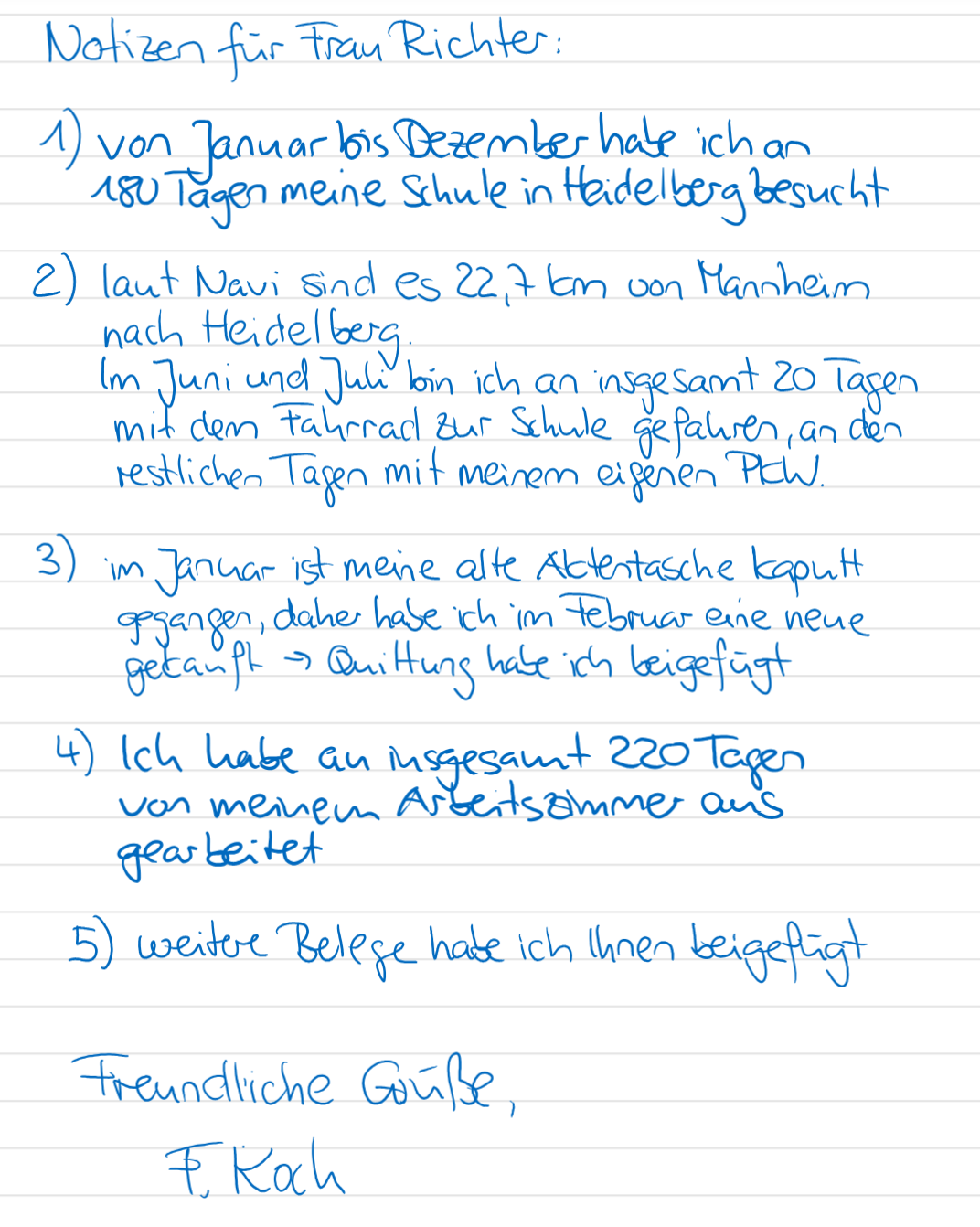 Anlage 3: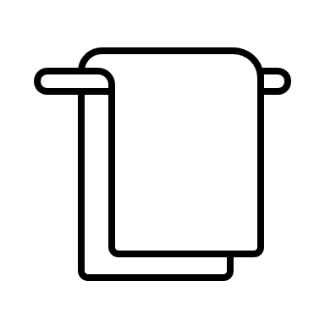 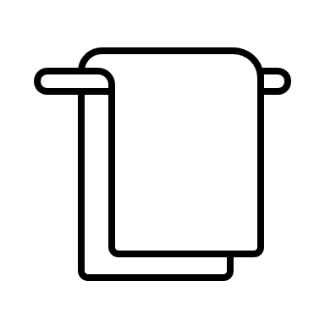 RechnungKundennummer:	1194Rechnungsnummer:	7466Bitte bei Zahlung angebenWir berechnen unsere Leistungen wie folgt:Leistungsdatum entspricht RechnungsdatumZahlungsbedingungen: 		Innerhalb 30 Tagen rein netto	Wir danken Ihnen für Ihren Auftrag!Anlage 4:Rechnung	Bitte überweisen Sie den Rechnungsbetrag unter Angabe der Rechnungsnummer innerhalb von 14 Tagen ab Rechnung auf unser Konto.Wir danken für Ihren Auftrag!Anlage 5:Rechnungs-Nr. 8464930Sehr geehrte Frau Koch,vielen Dank für Ihren Auftrag. Wir berechnen unsere Leistung wie folgt:Lieferdatum entspricht Rechnungsdatum.Lieferung frei Haus.Zahlung innerhalb 14 Tagen ohne Abzug.Bestellen Sie ab sofort bequem über unseren online-shop mit Ihrem Kundenkontowww.winkelmann-bürobedarf.deAnlage 6:Auszug aus der amtlichen AfA-Tabelle*https://www.bundesfinanzministerium.de/Content/DE/Standardartikel/Themen/Steuern/Weitere_Steuerthemen/Betriebspruefung/AfA-Tabellen/Ergaenzende-AfA-Tabellen/AfA-Tabelle_AV.pdf?__blob=publicationFile&v=3 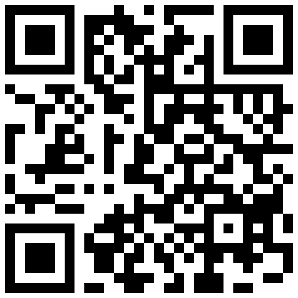 (Zugriff am 06.03.2023)*AfA = Absetzung für AbnutzungAuszug aus dem Einkommensteuergesetz (EStG)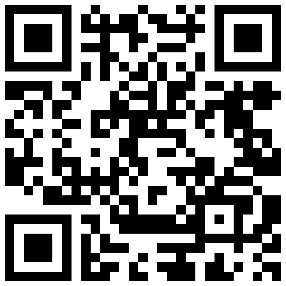 https://www.gesetze-im-internet.de/estg/__6.html (Zugriff am 10.06.2023) Paragraf:§ 6 EStGDidaktisch-methodische HinweiseAuszug aus der Zielanalyse	*Grau hervorgehobene Passagen werden mehrfach aufgeführt.Ergänzendes MaterialEinstieg: AudiodateiSkript zum Telefonanruf: MA1 Kanzlei Richter:	„Kanzlei Richter, guten Tag. Wie kann ich Ihnen weiterhelfen?“Frau Koch:		„Guten Tag, mein Name ist Friederike Koch. Ich bräuchte ein Beratungsgespräch in Ihrer Kanzlei.“MA Kanzlei Richter: 	„Guten Tag Frau Koch. Könnten Sie mir denn sagen, um was es geht?“Frau Koch: 		„Ja natürlich. Ich bin Lehrerin für Betriebswirtschaftslehre und Rechnungswesen in Heidelberg. Bisher habe ich meine Steuererklärung immer selbst erstellt. Nun habe ich aus der Tageszeitung erfahren, dass es neue gesetzliche Vorschriften bezüglich des Arbeitszimmers gibt. Jetzt bin ich total verunsichert und habe Angst, was Falsches einzureichen. Ich habe auch ganz viele Belege gesammelt über Kosten, die bei mir angefallen sind. Da bin ich mir auch nicht ganz sicher, ob die alle wichtig sind.“MA Kanzlei Richter:	„Ah okay, ich verstehe. Ja machen wir es doch am besten so, dass Sie uns alle Belege zukommen lassen. Wir werden dann schnellstmöglich einen Telefontermin mit Ihnen vereinbaren und Sie über Ihre Fragen aufklären. Die Belege senden Sie bitte an die E-Mail-Adresse: info@steuerberaterinrichter.de.“Frau Koch:		„Oh klasse, herzlichen Dank schon mal. Die E-Mail-Adresse habe ich notiert. Gut, dann schicke ich Ihnen die Belege per E-Mail. Ich wünsche Ihnen noch einen schönen Tag, auf Wiederhören.“MA Kanzlei Richter:	„Vielen Dank, das wünsche ich Ihnen auch. Auf Wiederhören.“1 MA = MitarbeiterZu Auftrag 1: Binnendifferenzierung – gestufte LernhilfenZu Auftrag 3: RollenspielkartenNiveaudifferenzierung durch:A: allgemeinere FragenB: speziellere FragenHinweis: Umfang und Komplexität des Beobachtungsbogens kann für weniger geübte Schülerinnen und Schüler zunächst eine Überforderung darstellen. In diesem Fall bietet es sich an, den Beobachtungsbogen zu kürzen und neben der Fachlichkeit lediglich ausgewählte Aspekte beobachten zu lassen. Reflexionsmöglichkeit für die Phase des Bewertens im Rahmen der vollständigen Handlung:ReflexionsbogenLernsituation: Werbungskosten bei Einkünften aus nichtselbständiger Arbeit ermittelnQuelle: Herausgeber: Ministerium für Kultus, Jugend und Sport Baden-Württemberg, Referat 42 Quelle: Moodle-Kurs "Hotel- und Gaststättenberufe" auf lehrerfortbildung-bw.deMethodenhinweiseMethodenhinweis: RollenspieleMit der Durchführung von Rollenspielen im Unterricht kann die derzeitige oder zukünftige Lebenswirklichkeit der Schülerinnen und Schüler mit spielerischem Agieren verbunden werden. Im Rollenspiel werden reale Situationen nachempfunden oder vorausschauend thematisiert.Rollenspiele dienen der Wiederholung, Überprüfung und Festigung des Gelernten. Sie können dazu beitragen, eigene Verhaltensweisen bewusst zu erleben, neue Verhaltensweisen einzuüben und die Beobachtungs- und Reflexionsfähigkeit zu schulen.Allgemeine Grundregeln des Rollenspiels:Die Lehrkraft übernimmt keine aktive Rolle im Rollenspiel. Sie sorgt für die Einhaltung der Verhaltensregeln, beobachtet und greift ansonsten nicht in das Rollenspiel ein.Jedes Rollenspiel hat einen klaren Anfang und ein klares Ende. Die Lehrkraft gibt hierzu jeweils ein Signal.Es gibt keinen Zwang zur Rollenübernahme.Die Spielerinnen und Spieler erhalten eindeutige Informationen über ihre Rolle (mittels Rollenspielkarten oder mündlich).Fällt eine Spielerin oder ein Spieler durch z. B. Lachen aus ihrer bzw. seiner Rolle, kann das Spiel abgebrochen und erneut begonnen werden.Verhaltensregeln während des Rollenspiels:Das Plenum erhält einen Beobachtungsauftrag. Dieser kann z. B. in Form eines Beobachtungsbogens erteilt werden.Während des Rollenspiels herrscht äußerste Ruhe und Aufmerksamkeit im Klassenzimmer.In der Reflexionsphase darf sachliche Kritik geäußert werden, persönliche Angriffe und Auslachen werden nicht toleriert.Die Schülerinnen und Schüler spielen ihre Rollen ernsthaft. Sie übernehmen eine Rolle; diese Rolle spiegelt nicht ihre Person wieder.Die Spielerinnen und Spieler stehen unter besonderem Schutz der Lehrkraft.Die Durchführung von Rollenspielen erfolgt i. d. R. in drei Phasen:Vorbereitungsphase:Die einzuhaltenden Verhaltensregeln während des Rollenspiels werden besprochen. Die Spielsituation wird geklärt, die Rollen werden verteilt; die Beobachterinnen und Beobachter erhalten einen konkreten Beobachtungsauftrag. Die Rollenspielerinnen und Rollenspieler lesen bzw. denken sich in ihre Rollen ein.Spielphase:Die Spielerinnen und Spieler nehmen ihre Rollen ein und reagieren situationsabhängig unter Anwendung der erworbenen Fachkompetenz. Das Plenum erfüllt den Beobachtungsauftrag.Das Rollenspiel kann ggf. in anderer Besetzung – und/oder unter veränderter Situation – wiederholt werden.Reflexionsphase:Zunächst berichten die Spielerinnen und Spieler von ihrem Empfinden während des Spiels. Die Beobachterinnen und Beobachter berichten über ihre Beobachtungen. Gemeinsam werden die im Spiel getroffenen Entscheidungen und Handlungsweisen reflektiert und infrage gestellt sowie die gespielten Rollen bewertet. Hinweise für die Rollenspielkarten:Spielanweisungen verständlich und einfach gestalten, so dass sich die Rollenspielerin bzw. der Rollenspieler die Anweisungen leicht merken kann.Rollenanweisungen in „Sie-Form“ verfassen, um die Identifikation mit der Rolle zu erleichtern.Rollenanweisungen so schreiben, dass Spielraum für Eigeninitiative bleibt. Zugleich so viele Vorgaben wie notwendig machen, damit das Rollenspiel im Sinne des Lernziels möglich wird.In manchen Fällen sind negative Anweisungen notwendig, z. B. „Sie sagen zunächst nicht …“Mögliche Schwierigkeiten bei der Durchführung von Rollenspielen:Schülerinnen und Schüler stellen den Sinn und den Zweck von Rollenspielen im Unterricht in Frage. In diesem Fall hilft es, wenndie durch den Ausbildungsberuf geforderten hohen Anforderungen an die Dimensionen beruflicher Handlungskompetenz beleuchtet werden. Durch Rollenspiele und deren Reflexion können diese Kompetenzen in besonderem Maße gefördert werden.Der Realitätsbezug in den Vordergrund gestellt wird.Schülerinnen und Schüler sind gehemmt oder weigern sich aus Sorge sich bloßzustellen zu spielen. In diesem Fall muss den Schülerinnen und Schülern die Angst genommen werden. Sie brauchen Zeit, um sich an diese Methode zu gewöhnen, weshalb nicht unter Zeitdruck gearbeitet werden sollte. Werden Rollenspiele regelmäßig eingesetzt, gewöhnen sich die Schülerinnen und Schüler an die Methode und erkennen im Laufe der Zeit ihren Mehrwert.Quelle: Ausgangsmaterialien des Landesbildungsservers Baden-Württemberg (www.schule-bw.de bzw. www.wirtschaftskompetenz-bw.de) am Institut für Bildungsanalysen Baden-Württemberg (IBBW) (https://ibbw.kultus-bw.de), veröffentlicht unter der Lizenz CC BY 4.0 International (Zugriff am 12.08.2022)Methodenhinweis: Gestufte LernhilfenGestufte Lernhilfen machen Aufgaben für Schülerinnen und Schüler mit unterschiedlichem Lernstand lösbar. Sie nutzen die Lernhilfen eigenverantwortlich und können damit den Schwierigkeitsgrad einer Aufgabe ihrem eigenen Leistungsniveau anpassen. Besonders geeignet sind gestufte Hilfen für komplexe Aufgabenstellungen, Aufgaben zur Reorganisation oder Transfer von Wissen und Aufgaben zur Anwendung von Gelerntem. Die von der Lehrkraft angebotenen Hilfen haben einen (leistungs-)differenzierenden Charakter. Die Schülerinnen und Schüler können Hilfe in Anspruch nehmen, wenn ihnen die Bearbeitung einer Aufgabe ohne Hilfe nicht gelingt. Bei den Hilfen handelt es sich um Impulse, die sich auf das Verstehen der Aufgabenstellung, das Verständnis von Texten, Schaubildern und Grafiken oder auf inhaltliche Hilfen zum Lösen von Aufgaben beziehen können. Die Hilfen werden dabei nicht am Stück präsentiert, sondern leiten die Schülerinnen und Schüler schrittweise durch den Bearbeitungs- und Lösungsprozess. Sie sollten so gestaltet sein, dass sie inhaltlich aufeinander aufbauen und von den Schülerinnen und Schülern stufenweise herangezogen werden können. Eine gestufte Hilfe kann z. B. fünf Stufen umfassen. Die erste Stufe umfasst die geringste Hilfe, mit jeder weiteren Stufe erfolgen kleinschrittigere und lösungsnähere Anregungen. Häufig entspricht die letzte Hilfestufe der von der Lehrkraft entwickelten Musterlösung. Während leistungsstarke Schülerinnen und Schüler eine Aufgabe ohne die Nutzung von Hilfen bearbeiten können, werden weniger leistungsstarke Schülerinnen und Schüler durch die Hilfen unterstützt. Nicht geeignet sind gestufte Lernhilfen, um unterschiedliche Problemlösungen entwickeln zu lassen, da über die Hilfen i. d. R. ein bestimmter Lösungsweg vorgegeben wird. Häufig werden die Hilfen in Form von „Hilfekarten“ angeboten. Die Karten können Informationen (z. B. Hinweise auf Schulbücher, Unterrichtsmaterialien, Erklärvideos etc., Sprechblasen in Schaubildern, Grafiken und Texte),genauere Erläuterungen der Aufgabenstellung (ggf. umformulierte Aufgabe),Hinweise zu den Lösungsschritten,sprachliche Hilfen (Wortschatz- und/oder Satzbauhilfen) umfassen. Vor Beginn der Arbeitsphase sollte die Lehrkraft den Schülerinnen und Schülern die gestuften Hilfen vorstellen, so dass den Schülerinnen und Schülern bekannt ist, in welchen Bereichen sie Hilfe in Anspruch nehmen können. Günstig ist die Arbeit mit gestuften Lernhilfen in Einzel- oder Partnerarbeit. Grundsätzlich aber können gestufte Hilfen in allen Sozial- und Unterrichtsformen eingesetzt werden.Quelle: Ausgangsmaterialien des Landesbildungsservers Baden-Württemberg (www.schule-bw.de bzw. www.wirtschaftskompetenz-bw.de) am Institut für Bildungsanalysen Baden-Württemberg (IBBW) (https://ibbw.kultus-bw.de), veröffentlicht unter der Lizenz CC BY 4.0 International (Zugriff am 12.08.2022)WST-LF04-LS07Werbungskosten bei Einkünften aus nichtselbständiger Arbeit 
ermittelnWerbungskosten in Bezug auf Einnahmen i. S. d. § 19 EStGWerbungskosten in Bezug auf Einnahmen i. S. d. § 19 EStGHilfe 2Allgemeine Definition …Allgemeine Definition …Allgemeine Definition …§ 9 Abs. 1 S. 1Werbungskosten sind Aufwendungen zur Erwerbung, Sicherung und Erhaltung der Einnahmen.Werbungskosten sind Aufwendungen zur Erwerbung, Sicherung und Erhaltung der Einnahmen.Werbungskosten sind auch …Werbungskosten sind auch …Werbungskosten sind auch …§ 9 Abs. 1 S. 3 Nr. 3Beiträge zu Berufsständen.Beiträge zu Berufsständen.§ 9 Abs. 1 S. 3 Nr. 4Aufwendungen der Arbeitnehmerin bzw. des Arbeitnehmers (AN) für die Wege zwischen Wohnung und erster Tätigkeitsstätte. Zur Abgeltung der Aufwendungen ist für jeden Tag, an dem der AN seine Tätigkeitsstätte aufgesucht hat, eine Entfernungspauschale für jeden vollen Kilometer anzusetzen. Für die ersten 20 km sind es 0,30 € und ab dem 21. km erhöht sich der Betrag auf 0,38 € (Veranlagungszeitraum (VZ) 2022, für VZ 2021 0,35 €. Die Entfernungspauschale ist bis zu 4.500,00 € verkehrsmittelunabhängig, bei höheren Beträgen muss der AN nachweisen, dass er mit seinem eigenen oder einem an ihn überlassenen PKW gefahren ist.Aufwendungen der Arbeitnehmerin bzw. des Arbeitnehmers (AN) für die Wege zwischen Wohnung und erster Tätigkeitsstätte. Zur Abgeltung der Aufwendungen ist für jeden Tag, an dem der AN seine Tätigkeitsstätte aufgesucht hat, eine Entfernungspauschale für jeden vollen Kilometer anzusetzen. Für die ersten 20 km sind es 0,30 € und ab dem 21. km erhöht sich der Betrag auf 0,38 € (Veranlagungszeitraum (VZ) 2022, für VZ 2021 0,35 €. Die Entfernungspauschale ist bis zu 4.500,00 € verkehrsmittelunabhängig, bei höheren Beträgen muss der AN nachweisen, dass er mit seinem eigenen oder einem an ihn überlassenen PKW gefahren ist.§ 9 Abs. 1 S. 3 Nr. 6Aufwendungen für Arbeitsmittel(= Gegenstände, die der Erledigung der beruflichen Aufgaben dienen)Aufwendungen für Arbeitsmittel(= Gegenstände, die der Erledigung der beruflichen Aufgaben dienen)§ 9 Abs. 5 i. V. m. § 4 Abs. 5 Nr. 6bTatsächliche Aufwendungen für ein häusliches Arbeitszimmer (AZ) sowie die Kosten der Ausstattung, wenn das Arbeitszimmer den Mittelpunkt der gesamten beruflichen Betätigung bildet. Anstelle der tatsächlichen Kosten ist auch eine Jahrespauschale i. H. v. 1.260,00 € abziehbar. Diese muss unter Umständen zeitanteilig gekürzt werden.Tatsächliche Aufwendungen für ein häusliches Arbeitszimmer (AZ) sowie die Kosten der Ausstattung, wenn das Arbeitszimmer den Mittelpunkt der gesamten beruflichen Betätigung bildet. Anstelle der tatsächlichen Kosten ist auch eine Jahrespauschale i. H. v. 1.260,00 € abziehbar. Diese muss unter Umständen zeitanteilig gekürzt werden.§ 9 Abs. 5 i. V. m. § 4 Abs. 5 Nr. 6b S. 4Homeofficepauschale für AN die kein häusliches Arbeitszimmer geltend machen, aber von zuhause gearbeitet haben. An diesen Tagen steht ihnen eine tägliche Pauschale i. H. v. 6,00 € zu, max. 1.260,00 € pro Jahr.  Falls dem AN dauerhaft kein anderer Arbeitsplatz zur Verfügung steht, dann ist der Abzug der Pauschale auch zulässig, wenn er nicht nur von zu Hause gearbeitet hat.Homeofficepauschale für AN die kein häusliches Arbeitszimmer geltend machen, aber von zuhause gearbeitet haben. An diesen Tagen steht ihnen eine tägliche Pauschale i. H. v. 6,00 € zu, max. 1.260,00 € pro Jahr.  Falls dem AN dauerhaft kein anderer Arbeitsplatz zur Verfügung steht, dann ist der Abzug der Pauschale auch zulässig, wenn er nicht nur von zu Hause gearbeitet hat.Anstelle tatsächlicher Werbungskosten …Anstelle tatsächlicher Werbungskosten …Anstelle tatsächlicher Werbungskosten …§ 9a S. 1 Nr. 1a)Wenn der AN keine oder nur geringe Werbungskosten nachweisen kann, kann er gem. § 9a EStG einen Arbeitnehmerpauschbetrag i. H. v. 1.230,00 € als Werbungskosten ansetzen.Wenn der AN keine oder nur geringe Werbungskosten nachweisen kann, kann er gem. § 9a EStG einen Arbeitnehmerpauschbetrag i. H. v. 1.230,00 € als Werbungskosten ansetzen.Arbeitsmittel, Entfernungspauschale, Arbeitnehmerpauschbetrag, kein häusliches, Erhaltung, 1.230,00 €, erster Tätigkeitsstätte, vollen, häusliches Arbeitszimmer, 0,38 €, Erwerbung, Jahrespauschale, Berufsständen, 1.260,00 €, geringe, tägliche, 0,30 €, WohnungArbeitsmittel, Entfernungspauschale, Arbeitnehmerpauschbetrag, kein häusliches, Erhaltung, 1.230,00 €, erster Tätigkeitsstätte, vollen, häusliches Arbeitszimmer, 0,38 €, Erwerbung, Jahrespauschale, Berufsständen, 1.260,00 €, geringe, tägliche, 0,30 €, WohnungArbeitsmittel, Entfernungspauschale, Arbeitnehmerpauschbetrag, kein häusliches, Erhaltung, 1.230,00 €, erster Tätigkeitsstätte, vollen, häusliches Arbeitszimmer, 0,38 €, Erwerbung, Jahrespauschale, Berufsständen, 1.260,00 €, geringe, tägliche, 0,30 €, WohnungSams Taschen e. Kfm., Hinteres Gässle 2, 68159 MannheimFriederike KochKantstraße 568165 MannheimIhr Zeichen: 	GMIhre Nachricht vom: Unser Zeichen: 	RZName:	Rita ZuberTelefon: 	0621 36638-12Telefax: 	0621 36638-48E-Mail: 	zuber@samstaschen.deInternet: 	www.samstasche.deDatum: 	09.02.2023PositionArtikelnummerArtikelbezeichnungStückEinzelpreisGesamtpreis1269245304Echtleder AktentascheXL Farbe: Grey and Blue1456,71456,71 €Summe PositionenSumme PositionenSumme PositionenSumme PositionenSumme Positionen456,71 €abzüglich 8 % Rabattabzüglich 8 % Rabattabzüglich 8 % Rabattabzüglich 8 % Rabattabzüglich 8 % Rabatt36,54 €Summe nettoSumme nettoSumme nettoSumme nettoSumme netto420,17 €zzgl. Umsatzsteuer 19 %zzgl. Umsatzsteuer 19 %zzgl. Umsatzsteuer 19 %zzgl. Umsatzsteuer 19 %zzgl. Umsatzsteuer 19 %79,83 €Summe bruttoSumme bruttoSumme bruttoSumme bruttoSumme brutto500,00 €Sams Taschen e. Kfm.Hinteres Gässle 268159 Mannheim Telefon: 0621 6638-0Telefax: 0621 36638-48www.samstaschen.deBürgerbank MannheimBIC: GENOFEF1LOGIBAN: DE26 3578 9241 6778 4332 09HRA 150299Amtsgericht MannheimUSt.-ID: DE 811736810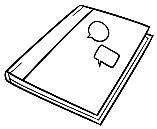 Bücher Huber e. Kfm. · Poststraße 2 · 72764 ReutlingenFrau Friederike KochKantstraße 568165 Mannheim Tel. 07121 663330Fax 07121 663331E-Mail: info@huber-buecher.deDatum: 03.03.2023Kdnr.: 6543RG-Nr.: 2023-189PositionArtikel-nummerArtikelbezeichnungStückEinzelpreisGesamtpreis13-8310-4168-8Masterclass Aquarell142,01 €42,01 €23-406-77371-6Aktuelle Wirtschaftsgesetze 202219,25 €9,25 €33-8006-6629-4Grundzüge der Handels- und Steuerbilanz137,20 €37,20 €43-7459-0644-8Die Kunst des guten Kochens133,64 €33,64 €Summe nettoSumme nettoSumme nettoSumme nettoSumme netto122,10 €zzgl. Umsatzsteuer 7 %zzgl. Umsatzsteuer 7 %zzgl. Umsatzsteuer 7 %zzgl. Umsatzsteuer 7 %zzgl. Umsatzsteuer 7 %8,55 €Summe bruttoSumme bruttoSumme bruttoSumme bruttoSumme brutto130,65 €Bücher Huber e. Kfm. Poststraße 272764 ReutlingenTel. 07121 663330Fax 07121 663331E-Mail: info@huber-buecher.deUSt-ID: DE740004784Amtsgericht StuttgartHR A 7659 BankverbindungGeldeinlageninstitut ReutlingenBIC: REUTABLTXXXIBAN: DE25 3452 1786 5537 7890 43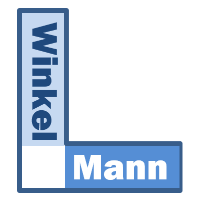 Winkelmann Bürobedarf GmbH, Kornhausstraße 15, 72070 TübingenFrau Friederike KochKantstraße 568165 Mannheim Ihr Zeichen: FKKunden-Nr.: 3246557Ihre Bestellung vom: 03.02.2023Auftrags-Nr. 2348580Unser Zeichen: ESName: Eva SchreiberTelefon: 07071 777888-21Telefax: 07071 777888-22E-Mail: e.schreiber@winkelmann-bürobedarf.deInternet: www.winkelmann-bürobedarf.deDatum: 04.02.2023Pos.MengeBezeichnungArt.-Nr.EinzelpreisGesamtpreis11Tischleuchte Gala Delight41-5010-69168,07 €168,07 €23Leinen-Vorhänge sandfarben52-7456-1278,43 €235,29 €31UCKI Lola Bücher-RegalQS M241.008,40 €1.008,40 €Summe nettoSumme nettoSumme nettoSumme nettoSumme netto1.411,76 €zzgl. Umsatzsteuer 19 %zzgl. Umsatzsteuer 19 %zzgl. Umsatzsteuer 19 %zzgl. Umsatzsteuer 19 %zzgl. Umsatzsteuer 19 %268,23 €Summe bruttoSumme bruttoSumme bruttoSumme bruttoSumme brutto1.679,99 €Winkelmann Bürobedarf GmbH Kornhausstraße 1572070 TübingenGeschäftsführerin: Cornelia Winkelmann-Huber E -Mail: info@winkelmann-bürobedarf.deInternet: www.winkelmann-bürobedarf.deTelefon: 07071 777888-0Telefax: 07071 777888-1HandelsregisterAmtsgericht TübingenDoblerstraße 1472074 TübingenHRB 9654Finanzamt Finanzamt TübingenSteinlachallee 6-872072 TübingenUSt.-ID: DE529756343BankverbindungStadt-Sparinstitut TübingenDE56 4546 6879 4621 4097 45MANSDE77XXXFundstelle[…]6.14.13Anlagegüter[…]Reißwölfe (Aktenvernichter)Nutzungsdauer in Jahren […]8Nutzungsdauer in Jahren […]86.14.14Kartenleser (EC-, Kredit-)Kartenleser (EC-, Kredit-)86.15BüromöbelBüromöbel136.16VerkaufsthekenVerkaufstheken106.17Verkaufsbuden, VerkaufsständeVerkaufsbuden, Verkaufsstände86.18Bepflanzung in GebäudenBepflanzung in Gebäuden106.19Sonst. BüroausstattungSonst. Büroausstattung6.19.1StahlschränkeStahlschränke146.19.2Panzerschränke, TresorePanzerschränke, Tresore236.19.3[…]Tresoranlagen[…]Tresoranlagen[…]25[…]ZielanalyseZielanalyseStand: August 2023Stand: August 2023Beruf-KurzAusbildungsberufAusbildungsberufZeitrichtwert WSTSteuerfachangestellter/SteuerfachangestellteSteuerfachangestellter/Steuerfachangestellte80Lernfeld Nr.LernfeldbezeichnungLernfeldbezeichnungJahr04Einkommensteuererklärungen von Beschäftigten erstellenEinkommensteuererklärungen von Beschäftigten erstellen104KernkompetenzKernkompetenz104Die Schülerinnen und Schüler besitzen die Kompetenz, die Einkommensteuer von Beschäftigten zu ermitteln und die Einkommensteuererklärungen zu erstellen. Die Schülerinnen und Schüler besitzen die Kompetenz, die Einkommensteuer von Beschäftigten zu ermitteln und die Einkommensteuererklärungen zu erstellen. 1Schule, OrtSchule, OrtLehrkräfteteamLehrkräfteteamBildungsplanBildungsplandidaktisch-methodische Analysedidaktisch-methodische Analysekompetenzbasierte ZieleTitel der LernsituationSituationHandlungsergebnisDatenkranzAuftragüberfachlicheKompetenzenHinweiseZeitKanzleiprofil: 	Steuerberatungspraxis Silvia Richter Das Dienstleistungsangebot der Steuerberatungspraxis beinhaltet die Erstellung von Finanz- und Lohbuchhaltungen, Jahresabschlüssen von kleinen und mittelgroßen Unternehmen und von Steuererklärungen (Einkommensteuer, Umsatzsteuer, Gewerbesteuer, Körperschaftsteuer).Rolle der SuS: 	Auszubildende bzw. Auszubildender der Steuerberatungspraxis Richter Kanzleiprofil: 	Steuerberatungspraxis Silvia Richter Das Dienstleistungsangebot der Steuerberatungspraxis beinhaltet die Erstellung von Finanz- und Lohbuchhaltungen, Jahresabschlüssen von kleinen und mittelgroßen Unternehmen und von Steuererklärungen (Einkommensteuer, Umsatzsteuer, Gewerbesteuer, Körperschaftsteuer).Rolle der SuS: 	Auszubildende bzw. Auszubildender der Steuerberatungspraxis Richter Kanzleiprofil: 	Steuerberatungspraxis Silvia Richter Das Dienstleistungsangebot der Steuerberatungspraxis beinhaltet die Erstellung von Finanz- und Lohbuchhaltungen, Jahresabschlüssen von kleinen und mittelgroßen Unternehmen und von Steuererklärungen (Einkommensteuer, Umsatzsteuer, Gewerbesteuer, Körperschaftsteuer).Rolle der SuS: 	Auszubildende bzw. Auszubildender der Steuerberatungspraxis Richter Kanzleiprofil: 	Steuerberatungspraxis Silvia Richter Das Dienstleistungsangebot der Steuerberatungspraxis beinhaltet die Erstellung von Finanz- und Lohbuchhaltungen, Jahresabschlüssen von kleinen und mittelgroßen Unternehmen und von Steuererklärungen (Einkommensteuer, Umsatzsteuer, Gewerbesteuer, Körperschaftsteuer).Rolle der SuS: 	Auszubildende bzw. Auszubildender der Steuerberatungspraxis Richter Kanzleiprofil: 	Steuerberatungspraxis Silvia Richter Das Dienstleistungsangebot der Steuerberatungspraxis beinhaltet die Erstellung von Finanz- und Lohbuchhaltungen, Jahresabschlüssen von kleinen und mittelgroßen Unternehmen und von Steuererklärungen (Einkommensteuer, Umsatzsteuer, Gewerbesteuer, Körperschaftsteuer).Rolle der SuS: 	Auszubildende bzw. Auszubildender der Steuerberatungspraxis Richter 	Azubi 	= Auszubildende bzw. AuszubildenderLF	= LernfeldLS	= Lernsituation SuS 	= Schülerinnen und Schüler	Azubi 	= Auszubildende bzw. AuszubildenderLF	= LernfeldLS	= Lernsituation SuS 	= Schülerinnen und Schüler	Azubi 	= Auszubildende bzw. AuszubildenderLF	= LernfeldLS	= Lernsituation SuS 	= Schülerinnen und Schüler	Azubi 	= Auszubildende bzw. AuszubildenderLF	= LernfeldLS	= Lernsituation SuS 	= Schülerinnen und Schüler………………………Die Schülerinnen und Schüler unterscheiden die Einnahmen (Lohnsteuer-bescheinigungen) nach Steuerbarkeit und Steuerpflicht und ermitteln die Höhe der Einnahmen aus nichtselbständiger Arbeit (Geld und geldwerte Vorteile, Steuerbefreiungen, Versorgungsbezüge). Sie sortieren die Belege und berechnen die Höhe der abzugsfähigen Werbungskosten, vergleichen diese mit den Pauschbeträgen, ermitteln die Höhe der Einkünfte aus nichtselbständiger Arbeit und den Gesamtbetrag der Einkünfte (Alters-entlastungsbetrag, Entlastungsbetrag für Alleinerziehende). Sie ordnen die weiteren belegmäßig vorliegenden Aufwendungen unter Zugrundelegung des Schemas zur Ermittlung des zu versteuernden Einkommens* nach ihrer Abziehbarkeit (Sonderausgaben, außergewöhnliche Belastungen, Steuer-ermäßigungen). Sie wählen unter Zuhilfenahme von Gesetzestexten und steuerlichen Informations-systemen die relevanten steuerlichen Vorschriften aus, berechnen die Höhe der jeweils abziehbaren Aufwendungen und bestimmen das Einkommen. […] ……………………Die Schülerinnen und Schüler unterscheiden die Einnahmen (Lohnsteuer-bescheinigungen) nach Steuerbarkeit und Steuerpflicht und ermitteln die Höhe der Einnahmen aus nichtselbständiger Arbeit (Geld und geldwerte Vorteile, Steuerbefreiungen, Versorgungsbezüge). Sie sortieren die Belege und berechnen die Höhe der abzugsfähigen Werbungskosten, vergleichen diese mit den Pauschbeträgen, ermitteln die Höhe der Einkünfte aus nichtselbständiger Arbeit und den Gesamtbetrag der Einkünfte (Alters-entlastungsbetrag, Entlastungsbetrag für Alleinerziehende). Sie ordnen die weiteren belegmäßig vorliegenden Aufwendungen unter Zugrundelegung des Schemas zur Ermittlung des zu versteuernden Einkommens* nach ihrer Abziehbarkeit (Sonderausgaben, außergewöhnliche Belastungen, Steuer-ermäßigungen). Sie wählen unter Zuhilfenahme von Gesetzestexten und steuerlichen Informations-systemen die relevanten steuerlichen Vorschriften aus, berechnen die Höhe der jeweils abziehbaren Aufwendungen und bestimmen das Einkommen. […] LS07 Werbungskosten bei Einkünften aus nichtselbständiger Arbeit ermittelnMandantin (LS02) hat der Tages-zeitung entnommen, dass es Änderungen bezüglich der Absetzbarkeit eines Arbeits-zimmers gibt; sie ist verunsichert, sucht Rat in der Kanzlei Azubi muss Werbungs-kosten ermitteln und Beratungs-gespräch durchführenAzubihandbuch (Werbungs-kosten)Gesprächsnotiz (Berechnung Werbungs-kosten, Erklärung)Mandantengespräch (Telefonat)EStGNotizen der Mandantin (u. a. Infos zu Fahrkosten zur Arbeitsstätte)BelegeAuszug aus der amtlichen AfA-TabelleErstellen Sie einen Eintrag in Ihrem Azubihandbuch zu den Werbungskosten in Bezug auf Einnahmen i. S. d. § 19 EStG.Erstellen Sie zur Vorbereitung auf das Telefon-gespräch mit Frau Koch eine Gesprächsnotiz mit folgenden Punkten:Berechnung der Höhe der abzugs-fähigen Werbungs-kosten für Frau KochErklärung an Frau Koch, welche ihrer Belege abzugsfähig sind und welche nichtFühren Sie das Telefonat mit Frau Koch.systematisch vorgehenInformationen strukturierenzuverlässig handelnEntscheidungen treffensachlich argumentierensprachlich angemessen kommunizierenGesetzes-texte§ 9 EStGRollenspiel07Die Schülerinnen und Schüler unterscheiden die Einnahmen (Lohnsteuer-bescheinigungen) nach Steuerbarkeit und Steuerpflicht und ermitteln die Höhe der Einnahmen aus nichtselbständiger Arbeit (Geld und geldwerte Vorteile, Steuerbefreiungen, Versorgungsbezüge). Sie sortieren die Belege und berechnen die Höhe der abzugsfähigen Werbungskosten, vergleichen diese mit den Pauschbeträgen, ermitteln die Höhe der Einkünfte aus nichtselbständiger Arbeit und den Gesamtbetrag der Einkünfte (Alters-entlastungsbetrag, Entlastungsbetrag für Alleinerziehende). Sie ordnen die weiteren belegmäßig vorliegenden Aufwendungen unter Zugrundelegung des Schemas zur Ermittlung des zu versteuernden Einkommens* nach ihrer Abziehbarkeit (Sonderausgaben, außergewöhnliche Belastungen, Steuer-ermäßigungen). Sie wählen unter Zuhilfenahme von Gesetzestexten und steuerlichen Informations-systemen die relevanten steuerlichen Vorschriften aus, berechnen die Höhe der jeweils abziehbaren Aufwendungen und bestimmen das Einkommen. […] ……………………VerlaufsplanVerlaufsplanVerlaufsplanVerlaufsplanVerlaufsplanVerlaufsplanVerlaufsplanVerlaufsplanUnter-richts-phasePhase der vollständigen HandlungHandelnHandelnSozial-/ AktionsformBinnen-differenzierungMaterial, MedienHinweiseUnter-richts-phasePhase der vollständigen HandlungSchülerinnen und Schüler (SuS)Lehrkraft (LK)Sozial-/ AktionsformBinnen-differenzierungMaterial, MedienHinweiseEinstieghören das Telefongesprächstellt Situation anhand Telefongespräch vorPlenumNeigungs-differenzierung:Skript zum TelefongesprächAudiodatei,Skriptggf. auch als Rollendialog vorlesen lassenErarbeitungInformierenWas soll getan werden, was ist das Ziel?finden sich in 2er-Teams zusammenerfassen und analysieren die Situation und die Aufträgesondieren, welche Informationen sie benötigen, um die Handlungssituation bewältigen zu könnenberät/unterstützt bei BedarfPartnerarbeitLernsituationErarbeitungPlanenWie ist vorzugehen, um das Ziel zu erreichen?planen ihr Vorgehen hinsichtlich der Erfüllung der Aufträgeberät/unterstützt bei BedarfPartnerarbeitErarbeitungEntscheidenWelcher Arbeits-/ Lösungsweg wird gewählt? Welche Materialien etc. werden verwendet?entscheiden sich für die Struktur der Umsetzung der Handlungsergebnisse: Eintrag Azubihandbuch und Gesprächsnotizentscheiden, ob sie Hilfe in Anspruch nehmeninformiert über gestufte Hilfen zu Auftrag 1berät/unterstützt bei BedarfPartnerarbeitLeistungs-differenzierung:gestufte HilfenHilfe 1: vorstrukturierte ÜbersichtHilfe 2: Lücken-textHilfe 1Hilfe 2Methodenhinweis gestufte Lernhilfen im ergänzenden MaterialErarbeitungAusführenerstellen eine Übersicht zum Begriff Werbungs-kostenerstellen eine Gesprächsnotizführen das Telefonat mit Frau Kochberät/unterstützt bei Bedarferläutert den Beobachtungs-bogenmoderiert das RollenspielPartnerarbeitRollenspielPlenumRollenspielkarten: A: allgemeinere FragenB: speziellere FragenRollenspiel-kartenBeobach-tungsbogenMethodenhinweis Rollenspiel im ergänzenden MaterialLK wählt die spielenden SuS für das Rollenspiel ausKriterien können auf die SuS aufgeteilt werden, so dass diese sich neben der fachlichen Richtigkeit der Antworten jeweils nur auf bestimmte Kriterien konzen-trieren müssenRollenspiele können von verschiedenen SuS mehrmals durch-geführt werden, so dass verglichen werden kannAuswer-tung, ggf. VertiefungKontrollierenWurden die Aufträge vollständig, sach- u. fachgerecht ausgeführt?werten die Rollenspiele aus, leiten Verbesserungs-vorschläge für zukünftige Gespräche mit Mandantinnen und Mandanten abvergleichen und diskutieren ihre Übersichten, ggf. ergänzen und korrigieren siemoderiertmoderiert und hinterfragtPlenumPlenumEinzelarbeitausgefüllte Beobach-tungsbögenReflexionBewertenWas kann zukünftig besser gemacht werden?füllen den Reflexionsbogen ausäußern sich ggf. (freiwillig) zu ihren Erkenntnissenteilt Reflexions-bogen aus, erläutert Vorge-hensweise und Hintergrundmoderiert ggf.EinzelarbeitReflexions-bogenWerbungskosten in Bezug auf Einnahmen i. S. d. § 19 EStGWerbungskosten in Bezug auf Einnahmen i. S. d. § 19 EStGHilfe 1Allgemeine Definition …Allgemeine Definition …Allgemeine Definition …§ 9 Abs. 1 S. 1Werbungskosten sind auch …Werbungskosten sind auch …Werbungskosten sind auch …§ 9 Abs. 1 S. 3 Nr. 3§ 9 Abs. 1 S. 3 Nr. 4§ 9 Abs. 1 S. 3 Nr. 6§ 9 Abs. 5 i. V. m. § 4 Abs. 5 Nr. 6b§ 9 Abs. 5 i. V. m. § 4 Abs. 5 Nr. 6cAnstelle tatsächlicher Werbungskosten …Anstelle tatsächlicher Werbungskosten …Anstelle tatsächlicher Werbungskosten …§ 9a S. 1 Nr. 1a)Werbungskosten in Bezug auf Einnahmen i. S. d. § 19 EStGWerbungskosten in Bezug auf Einnahmen i. S. d. § 19 EStGHilfe 2Allgemeine Definition …Allgemeine Definition …Allgemeine Definition …§ 9 Abs. 1 S. 1Werbungskosten sind Aufwendungen zur			, Sicherung und 			der Einnahmen.Werbungskosten sind Aufwendungen zur			, Sicherung und 			der Einnahmen.Werbungskosten sind auch …Werbungskosten sind auch …Werbungskosten sind auch …§ 9 Abs. 1 S. 3 Nr. 3Beiträge zu Beiträge zu § 9 Abs. 1 S. 3 Nr. 4Aufwendungen der Arbeitnehmerin bzw. des Arbeitnehmers (AN) für die Wege zwischen 				 und 				. Zur Abgeltung der Aufwendungen ist für jeden Tag, an dem der AN seine Tätigkeitsstätte aufgesucht hat, eine 				 für jeden 			Kilometer anzusetzen. Für die ersten 20 km sind es 		und ab dem 21. km erhöht sich der Betrag auf 		(Veranlagungszeitraum (VZ) 2022, für VZ 2021 0,35 €. Die Entfernungspauschale ist bis zu 4.500,00 € verkehrsmittelunabhängig, bei höheren Beträgen muss der AN nachweisen, dass er mit seinem eigenen oder einem an ihn überlassenen PKW gefahren ist.Aufwendungen der Arbeitnehmerin bzw. des Arbeitnehmers (AN) für die Wege zwischen 				 und 				. Zur Abgeltung der Aufwendungen ist für jeden Tag, an dem der AN seine Tätigkeitsstätte aufgesucht hat, eine 				 für jeden 			Kilometer anzusetzen. Für die ersten 20 km sind es 		und ab dem 21. km erhöht sich der Betrag auf 		(Veranlagungszeitraum (VZ) 2022, für VZ 2021 0,35 €. Die Entfernungspauschale ist bis zu 4.500,00 € verkehrsmittelunabhängig, bei höheren Beträgen muss der AN nachweisen, dass er mit seinem eigenen oder einem an ihn überlassenen PKW gefahren ist.§ 9 Abs. 1 S. 3 Nr. 6Aufwendungen für (= Gegenstände, die der Erledigung der beruflichen Aufgaben dienen).Aufwendungen für (= Gegenstände, die der Erledigung der beruflichen Aufgaben dienen).§ 9 Abs. 5 i. V. m. § 4 Abs. 5 Nr. 6bTatsächliche Aufwendungen für ein 					sowie die Kosten der Ausstattung, wenn das Arbeitszimmer den Mittelpunkt der gesamten beruflichen Betätigung bildet. Anstelle der tatsächlichen Kosten ist auch eine 					i.H.v. 1.260,00 € abziehbar. Diese muss unter Umständen zeitanteilig gekürzt werden.Tatsächliche Aufwendungen für ein 					sowie die Kosten der Ausstattung, wenn das Arbeitszimmer den Mittelpunkt der gesamten beruflichen Betätigung bildet. Anstelle der tatsächlichen Kosten ist auch eine 					i.H.v. 1.260,00 € abziehbar. Diese muss unter Umständen zeitanteilig gekürzt werden.§ 9 Abs. 5 i. V. m. § 4 Abs. 5 Nr. 6cHomeofficepauschale für AN die 				Arbeitszimmer geltend machen, aber von zuhause gearbeitet haben. An diesen Tagen steht ihnen eine 			Pauschale i. H. v. 6,00 € zu, max. 			 pro Jahr.  Falls dem AN dauerhaft kein anderer Arbeitsplatz zur Verfügung steht, dann ist der Abzug der Pauschale auch zulässig, wenn er nicht nur von zu Hause gearbeitet hat.Homeofficepauschale für AN die 				Arbeitszimmer geltend machen, aber von zuhause gearbeitet haben. An diesen Tagen steht ihnen eine 			Pauschale i. H. v. 6,00 € zu, max. 			 pro Jahr.  Falls dem AN dauerhaft kein anderer Arbeitsplatz zur Verfügung steht, dann ist der Abzug der Pauschale auch zulässig, wenn er nicht nur von zu Hause gearbeitet hat.Anstelle tatsächlicher Werbungskosten …Anstelle tatsächlicher Werbungskosten …Anstelle tatsächlicher Werbungskosten …§ 9a S. 1 Nr. 1a)Wenn der AN keine oder nur 			Werbungskosten nachweisen kann, kann er gem. § 9a EStG einen 					i. H. v. 				 	(bis VZ 2021 1.000 €) als Werbungskosten ansetzen.Wenn der AN keine oder nur 			Werbungskosten nachweisen kann, kann er gem. § 9a EStG einen 					i. H. v. 				 	(bis VZ 2021 1.000 €) als Werbungskosten ansetzen.Arbeitsmittel, Entfernungspauschale, Arbeitnehmerpauschbetrag, kein häusliches, Erhaltung, 1.230,00 €, erster Tätigkeitsstätte, vollen, häusliches Arbeitszimmer, 0,38 €, Erwerbung, Jahrespauschale, Berufsständen, 1.260,00 €, geringe, tägliche, 0,30 €, WohnungArbeitsmittel, Entfernungspauschale, Arbeitnehmerpauschbetrag, kein häusliches, Erhaltung, 1.230,00 €, erster Tätigkeitsstätte, vollen, häusliches Arbeitszimmer, 0,38 €, Erwerbung, Jahrespauschale, Berufsständen, 1.260,00 €, geringe, tägliche, 0,30 €, WohnungArbeitsmittel, Entfernungspauschale, Arbeitnehmerpauschbetrag, kein häusliches, Erhaltung, 1.230,00 €, erster Tätigkeitsstätte, vollen, häusliches Arbeitszimmer, 0,38 €, Erwerbung, Jahrespauschale, Berufsständen, 1.260,00 €, geringe, tägliche, 0,30 €, WohnungROLLENSPIELKARTEROLLENSPIELKARTEABeratungsanlass: Telefonat mit Frau Koch – Werbungs-kostenSachbearbeiter/in:Sachbearbeiter/in:Führen Sie das Telefonat mit Frau Koch.Führen Sie das Telefonat mit Frau Koch.Führen Sie das Telefonat mit Frau Koch.ROLLENSPIELKARTEROLLENSPIELKARTEABeratungsanlass: WerbungskostenMandantin: Frau KochMandantin: Frau KochSie sind etwas verunsichert und verstehen einzelne Punkte der Erklärungen nicht.Fragen Sie z. B. nochmals genauer nach:Was sind denn Werbungskosten im allgemeinen?Wie wird die Pendlerpauschale berechnet?Was ist ein häusliches Arbeitszimmer?Gibt es weitere Werbungskosten, die ich absetzen könnte, die ich aber bisher nicht habe?Sie sind etwas verunsichert und verstehen einzelne Punkte der Erklärungen nicht.Fragen Sie z. B. nochmals genauer nach:Was sind denn Werbungskosten im allgemeinen?Wie wird die Pendlerpauschale berechnet?Was ist ein häusliches Arbeitszimmer?Gibt es weitere Werbungskosten, die ich absetzen könnte, die ich aber bisher nicht habe?Sie sind etwas verunsichert und verstehen einzelne Punkte der Erklärungen nicht.Fragen Sie z. B. nochmals genauer nach:Was sind denn Werbungskosten im allgemeinen?Wie wird die Pendlerpauschale berechnet?Was ist ein häusliches Arbeitszimmer?Gibt es weitere Werbungskosten, die ich absetzen könnte, die ich aber bisher nicht habe?ROLLENSPIELKARTEROLLENSPIELKARTEBBeratungsanlass: Telefonat mit Frau Koch – Werbungs-kostenSachbearbeiter/in:Sachbearbeiter/in:Führen Sie das Telefonat mit Frau Koch.Führen Sie das Telefonat mit Frau Koch.Führen Sie das Telefonat mit Frau Koch.ROLLENSPIELKARTEROLLENSPIELKARTEBBeratungsanlass:  WerbungskostenMandantin: Frau KochMandantin: Frau KochSie sind etwas verunsichert und verstehen einzelne Punkte der Erklärungen nicht.Fragen Sie z. B. nochmals genauer nach:warum Sie bei Ihrer Homeofficepauschale nur 1.260 € ansetzen könnenwas wäre, wenn Sie mit dem Bus zu Ihrer ersten Tätigkeitsstättte fahren würdenSie haben noch einen Beleg vom Schreibwarenhänder gefunden, dort hatten Sie sich einen neuen Füller für 150,00 € gekauft. Ist dieser auch ansetzbar?Warum Sie die Homeofficepauschale und die Pendlerpauschale ansetzen können?Sie sind etwas verunsichert und verstehen einzelne Punkte der Erklärungen nicht.Fragen Sie z. B. nochmals genauer nach:warum Sie bei Ihrer Homeofficepauschale nur 1.260 € ansetzen könnenwas wäre, wenn Sie mit dem Bus zu Ihrer ersten Tätigkeitsstättte fahren würdenSie haben noch einen Beleg vom Schreibwarenhänder gefunden, dort hatten Sie sich einen neuen Füller für 150,00 € gekauft. Ist dieser auch ansetzbar?Warum Sie die Homeofficepauschale und die Pendlerpauschale ansetzen können?Sie sind etwas verunsichert und verstehen einzelne Punkte der Erklärungen nicht.Fragen Sie z. B. nochmals genauer nach:warum Sie bei Ihrer Homeofficepauschale nur 1.260 € ansetzen könnenwas wäre, wenn Sie mit dem Bus zu Ihrer ersten Tätigkeitsstättte fahren würdenSie haben noch einen Beleg vom Schreibwarenhänder gefunden, dort hatten Sie sich einen neuen Füller für 150,00 € gekauft. Ist dieser auch ansetzbar?Warum Sie die Homeofficepauschale und die Pendlerpauschale ansetzen können?Beobachtungsbogen: Gesprächssituation __________________________________________Beobachtungsbogen: Gesprächssituation __________________________________________Beobachtungsbogen: Gesprächssituation __________________________________________Beobachtungsbogen: Gesprächssituation __________________________________________Beobachtungsbogen: Gesprächssituation __________________________________________Beobachtungsbogen: Gesprächssituation __________________________________________Beobachtungsbogen: Gesprächssituation __________________________________________Beobachtungsbogen: Gesprächssituation __________________________________________Beobachtungsbogen: Gesprächssituation __________________________________________KriterienKriterienpositive BewertungNoteNoteNoteNoteNotenegative BewertungKriterienKriteriensehr gut12345zu verbessernGesprächsphaseEinstiegBegrüßung und Vorstellung, offene und freundliche Atmosphäre keine Begrüßung und keine Vorstellung, keine freundliche Atmosphäre GesprächsphaseInformations-phaseKlärung des GesprächsthemasGesprächsthema wird nicht geklärtGesprächsphaseBeratungsphaseÜbermittlung von Informationen, Eingehen auf Mandanten-/ Mandantinnenfragenkeine Übermittlung von Informationen, kein Eingehen auf Mandanten-/ MandantinnenfragenGesprächsphaseAbschlusspositiver Gesprächsabschluss, Nachfrage ob alle Fragen geklärt sindkein positiver Gesprächsabschluss, keine Nachfrage ob alle Fragen geklärt sindTechniken der Gesprächsführungaktives ZuhörenMandant/Mandantin ausreden lassen,nachfragen, in eigenen Worten zusammenfassen Mandant/Mandantin nicht ausreden lassen, kein nachfragen, kein zusammenfassen in eigenen WortenTechniken der GesprächsführungFragetechniksituativ angemessene Fragen:offene/geschlossene FragenSuggestivfragenEntscheidungsfragenKontrollfragenreflektierende Fragensituativ nicht angemessene Fragen:keine offenen/ geschlossenen Fragenkeine Suggestivfragenkeine Entscheidungsfragenkeine Kontrollfragenkeine reflektierenden FragenTechniken der GesprächsführungArgumentationsituativ angemessensituativ nicht angemessenRhetorikSpracheverständlich in Satzbau und Wortwahl, sicher im Ausdruckunverständlich, umständlich, unsicher, unangemessenRhetorikFachsprache Fachausdrücke werden situativ angemessen angewandtFachausdrücke werden nicht bzw. situativ unangemessen angewandtRhetorikSprechweise, Stimmedeutlich, angemessen in Lautstärke und Betonung, variiert undeutlich, zu leise oder zu laut, monotonRhetorikSprechtempoausgeglichen, dynamisch, gute Pausentechnikzu schnell, stockend, keine Pausennonverbale KommunikationBlickkontaktMandant/Mandantin fühlt sich angesprochenkein Blickkontakt mit dem Mandanten/der Mandantinnonverbale KommunikationGestik/Haltungunterstreicht die Aussage, offen und freundlichblockiert, verschlossen, abgewandt, steif, übertriebennonverbale KommunikationMimikfreundlich, entspanntverkrampftWie erfolgreich konnte ich die Ziele, die ich mir durch Lernsituation ________ gesetzt habe, in der heutigen Lernsituation umsetzen?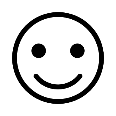 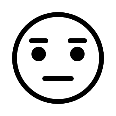 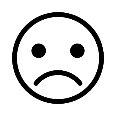 Welche Ziele habe ich nicht erreicht? Warum habe ich sie nicht erreicht?In welchem Bereich habe ich mich verbessert?Was werde ich zukünftig anders machen?Welche Ziele setze ich mir aufgrund der Bearbeitung der heutigen Lernsituation?